государственное бюджетное образовательное учреждение Самарской области многопрофильный лицей №16 города Жигулёвска городского округа Жигулёвск Самарской областиТема «О чём говорят фамилии моего класса»Ученики 3 «А»: Ященко Артём                        Чертоляс Елизавета                             Бигеева Алина                        Преподаватель: Тимофеева И.Ю. 2021 годСодержание:Стр.:    Введение ------------------------------------------------------------------                3Глава 1. Значение терминов «фамилия», «антропонимика», «антропоним»                                                                                          4Глава 2. История возникновений фамилий на Руси--------------               4Глава 3. Место, материалы, методика исследования------------                5               Глава 4. Результаты и обсуждение исследования ---------------                6Заключение------------------------------------------------------------------           10Список использованной литературы---------------------------------             11ПриложенияВВЕДЕНИЕАктуальность темы исследования:   Каждый человек хоть раз в жизни задумывался о своем происхождении. Изучить историю рода, происхождение фамилии и судьбы своих предков – что может быть интереснее?Человек слышит свое имя много раз в день, свою фамилию – пусть реже, чем имя, но тоже часто. И неизбежно возникает вопрос: что означает мое имя и как мне досталась такая фамилия? На уроках окружающего мира нам рассказали, что история фамилии – это история рода, это история наших предков, знать которую должен каждый человек, уважающий свою Родину.Данная тема очень заинтересовала нас, поскольку мы хотим изучать не только историю нашей страны, но и историю своей семьи (Приложение 1). Цель данного исследования: определить происхождение и значение фамилий одноклассниковЗадачи:изучить историю происхождения появлений фамилий в нашей стране по литературным источникам;провести социологическое исследование среди учащихся 3-4-х классов на знание происхождения и отношение фамилии своей семьи; исследовать историю возникновения фамилий учащихся 3 «А» класса.Объект нашего исследования: фамилии учащихся 3 «А» класса ГБОУ лицея №16 г.ЖигулёвскаПредмет исследования: происхождение фамилий  учащихся 3 «А» класса ГБОУ лицея №16 г.Жигулёвска.Гипотеза: фамилии учащихся 3 «А» класса исторически образованы от прозвищ или имён  их предков.Методы исследования: изучение разных источников информации;интервьюирование;проведение антропонимического исследования фамилий учащихся 3 «А» классаТеоретическая значимость работы состоит в том, что мы расширили и систематизировали знания об истории фамилий в нашей странеПрактическая значимость: данное исследование можно использовать на уроках окружающего мира, русского языка, истории Самарского края в начальной школе и для проведения внеклассных мероприятий.Глава 1. Значение терминов «фамилия», «антропонимика», «антропоним»Из справочной литературы мы выяснили, что в России слово «фамилия» поначалу употребляли в значении «семья». И только в XIX в. слово фамилия постепенно приобрело своё второе значение, ставшее затем основным: «наследственное семейное именование, прибавляемое к личному имени». В XIX веке в толковом словаре В.Даля этот термин трактовался как «Род, колено, поколенье, племя, кровь, предки и потомство. Прозванье, проименованье, родовое имя. Галантерейной вежливости название супруги, жены». [2] В ХХ веке значение этого термина трактуется в словаре Ушакова, как «Наследственное семейное наименование, прибавляемое к личному имени и переходящее от отца (или матери) к детям, а также (до революции, теперь необязательно) от мужа к жене. 2. То же, что род. Семья, члены семьи (разг. устар.).» [8] А в словаре Ожегова: « Наследуемое семейное наименование, прибавляемое к личному имени. 2. То же, что род». [6]Наука, занимающаяся изучением фамилий, называется антропонимика. Это раздел ономастики, изучающий антропонимы — имена людей и их отдельные составляющие (личные имена, отчества, фамилии, прозвища, псевдонимы и т. п.) и их происхождение. [1]Глава 2. История возникновений фамилий на РусиИз литературных источников мы выяснили, что фамилии существовали не всегда. До конца XVIII — середины XIX вв. большинство населения Руси фамилий не имело. Были прозвища и отчества. В прозвищах отражались какие-то характерные черты, присущие именно этому человеку. Служители церкви начали получать фамилии лишь в конце XVIII — первой половине XIX в. Некоторые священники получали фамилии при выпуске из семинарии: Афинский, Бриллиантов, Тихомиров. [7]Когда в России пало крепостное право, нужно было давать фамилии бывшим крепостным крестьянам. Одним крестьянам давали фамилии их бывшего владельца, помещика. Нередко фамилия была связана с вотчинами, владениями того или иного представителя знати. [9] Некоторые представители крестьян получили фамилии только после Октябрьской революции в связи с паспортизацией, проведенной Советским правительством в начале 1930-х годов.   Так называемые уличные, или деревенские, фамилии в русской деревне существовали очень давно. Однако в отличие от фамилий, юридически закрепленных за всеми потомками лица - носителя определенного фамильного именования, эти уличные фамилии были нестабильными. Например, одно и то же семейство могли именовать Гавриловыми в честь главы семьи по имени Гаврила. Тот же Гаврила мог поступить в услужение к полковнику, и тогда все семейство начинали называть Полковниковыми. [7]  Фамилии у дворян  появились в XVI - XVIII веке. Многие дворяне в России были по своему  происхождению нерусскими. Выходцы из других стран, они служили в русской армии, крестились, т. е. становились православными, женились на русских и через несколько поколений полностью "обрусевали", сохраняя лишь иноязычную основу своей фамилии. [1]  Глава 3. Место, материалы, методика исследования1. В период с 1 декабря по 6 декабря 2020 г был проведен анонимный онлайн-опрос среди учащихся 3-4 классов ГБОУ лицея №16 г. Жигулёвска с целью выяснить:  знают ли наши ровесники об истории происхождения их фамилии и об их отношении к ней. Участниками опроса стали    ученика в возрасте 9-10 лет. Каждому респонденту было задано 7 вопросов, касающихся их знаний о значении и происхождении их фамилий и об отношении к своей фамилии. Данное исследование являлось одномоментным, неконтролируемым; проведено с использованием платформы “Google Формы” (Google LLC, 2019). (Приложение 2)2.Было проведено исследование алфавитной книги ГБОУ лицея №16 г.Жигулёвска с целью изучения часто употребляемых фамилий . (Приложение 3)Результаты исследований были занесены в таблицы.3.Было проведено исследование фамилий  учащихся 3 «А» класса на специализированных сайтах   и с использованием справочной литературы с целью изучения происхождения фамилий.Глава 4. Результаты и обсуждение исследования1.В результате анкетирования выяснилось, что 56 % опрошенных школьников не знают, что означает их фамилия, но хотели бы узнать об истории своей фамилии. 80 % респондентов  предположили, что их фамилии означали род деятельности предков, 18 % - фамилии говорят о месте их рождения (и) или проживания, 2 % - затруднились ответить. 64,5 %  ответили, что чаще всего по фамилии их называют  учителя,  а 32 %- тренеры. Но 80 % респондентов ответили, что комфортнее себя чувствуют, когда их называют по имени, а 20 % - по фамилии и имени.  66,7 % опрошенных нравится их фамилия, 19,4 % - гордятся своей фамилией, но 13,9 % - их фамилия не нравится и они бы с удовольствием её сменили на более благозвучную.2.В результате  исследования алфавитной книги учащихся №1 ГБОУ лицея №16 г. Жигулёвска было выявлены наиболее встречаемые антропонимы среди учащихся лицея с 1999 г. по 2021 г. Таблица 2. Результаты исследования алфавитной книги учащихся №1 ГБОУ СОШ №16 (ГБОУ лицея №16) г. Жигулёвска.3. Результаты исследования алфавитного списка учащихся 3 «А» класса (Приложение 4)Таким образом, 6 фамилий нашего класса образовано от прозвищ, говорящих о характере их предков, 5 фамилий образовано от названия деятельности человека, все остальные-12 фамилий образованы от мирских или «крестильных» имён.ЗаключениеПолученные нами результаты позволяют сформулировать следующие выводы:В фамилии человека заключено историческое прошлое человека. Чаще всего учащиеся любят и гордятся своей фамилией, но об истории своей фамилии не знают.Фамилии, изученные нами, образованы чаще всего от имён и прозвищ предков, реже - от  названия деятельности человека.ВыводыГипотеза о том, что фамилии учащихся 3 «А» класса исторически образованы от прозвищ или имён  их предков, подтвердилась.Список использованной литературыВеселовский, С.Б. Ономастикон. Древнерусские имена, прозвища и фамилии/ С.Б.Веселовский. -  М., Просвещение, 1974, 445 с.Даль, В. И. Словарь живого великорусского языка в 4 т./В.И. Даль,- М. «Русский язык», 1982гКультура письменной речи: Русский язык и литература»: [Электронный ресурс].- Электронные текстовые данные.- Режим доступа к сайту: http://gramma.ru/SPR/?id=2.3  - Электронные текстовые данные.- Загл. с экрана. - Описание основано на версии, датир.10.02.2021Никонов, В. А. Словарь русских фамилий/ В.А. Даль, - Москва, Школа – Пресс, 1993 гОбщество любителей Российской истории. Происхождение Вашей Фамилии: [Электронный ресурс].- Электронные текстовые данные.- Режим доступа к сайту: https://www.olri.ru/ - Электронные текстовые данные.- Загл. с экрана. - Описание основано на версии, датир.1.02.2021Ожегов, С.И. Словарь русского языка/ С.И. Ожегов.- Москва, Оникс, 2005 г., 640 с.Полякова Е.Н. Из истории русских имён и фамилий/ Е.Н. Полякова. – М., Просвещение, 1975Ушаков, Д.Н. Большой толковый словарь русского языка/ Д.Н. Ушаков. - М.: Славянский Дом Книги, 2014, 960 с.Федосюк, Ю.А. Русские фамилии: Популярный этимологический словарь/ Ю.А. Федосюк, 1996, 348 с.Центр исследования: Анализ фамилий [Электронный ресурс].- Электронные текстовые данные.- Режим доступа к сайту: https://www.analizfamilii.ru/ - Электронные текстовые данные.- Загл. с экрана. - Описание основано на версии, датир.17.02.2021Приложение 1Урок изучения антропонимов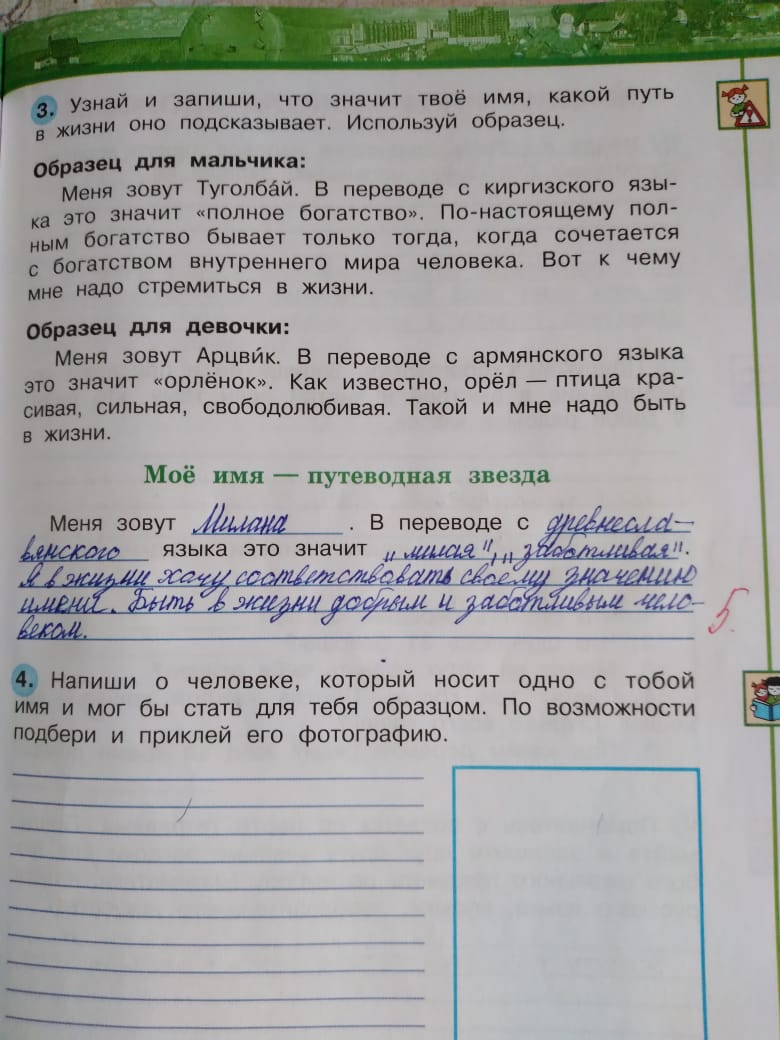 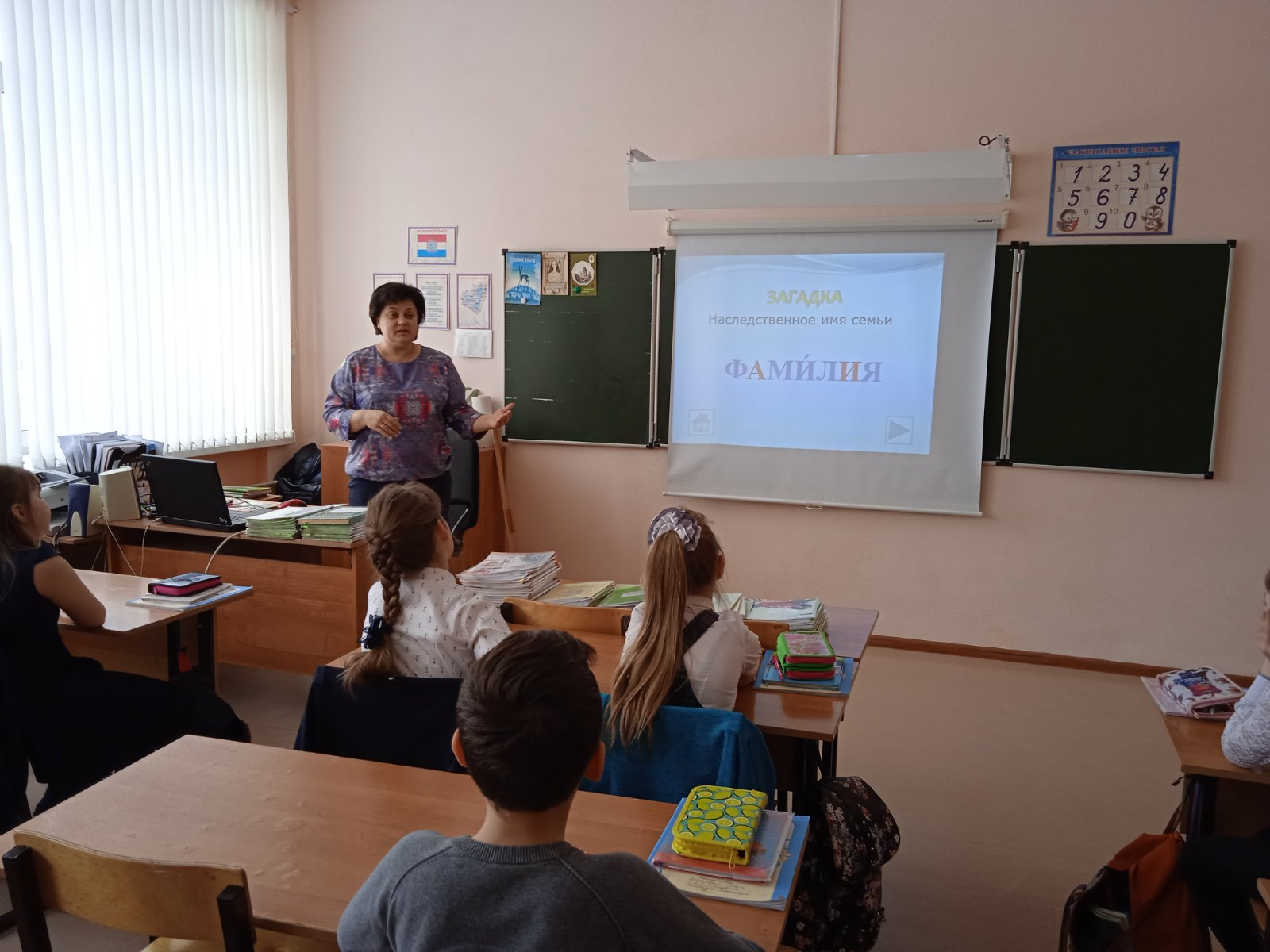 Приложение 2Анкета платформы “Google Формы” (Google LLC, 2019)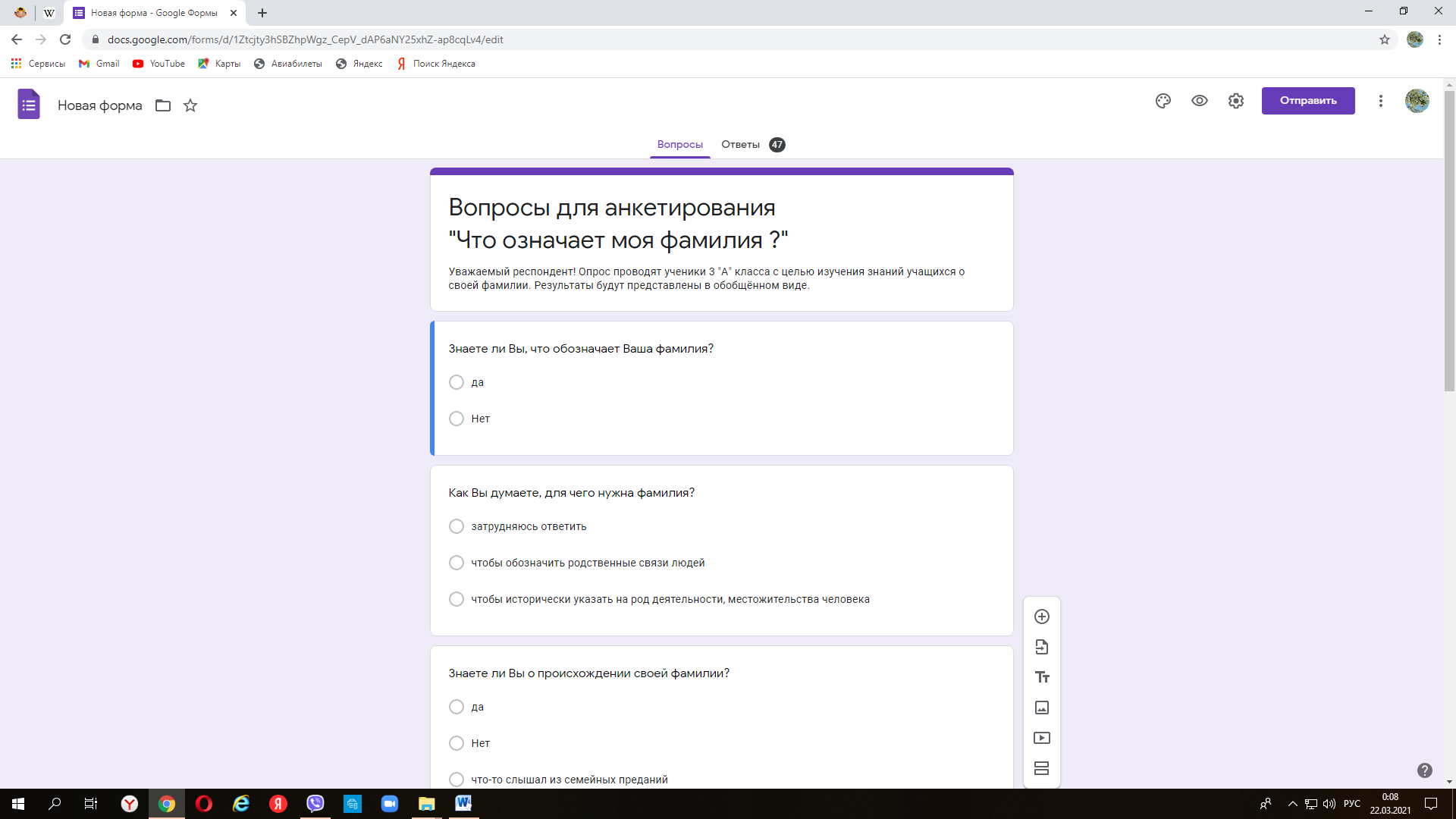 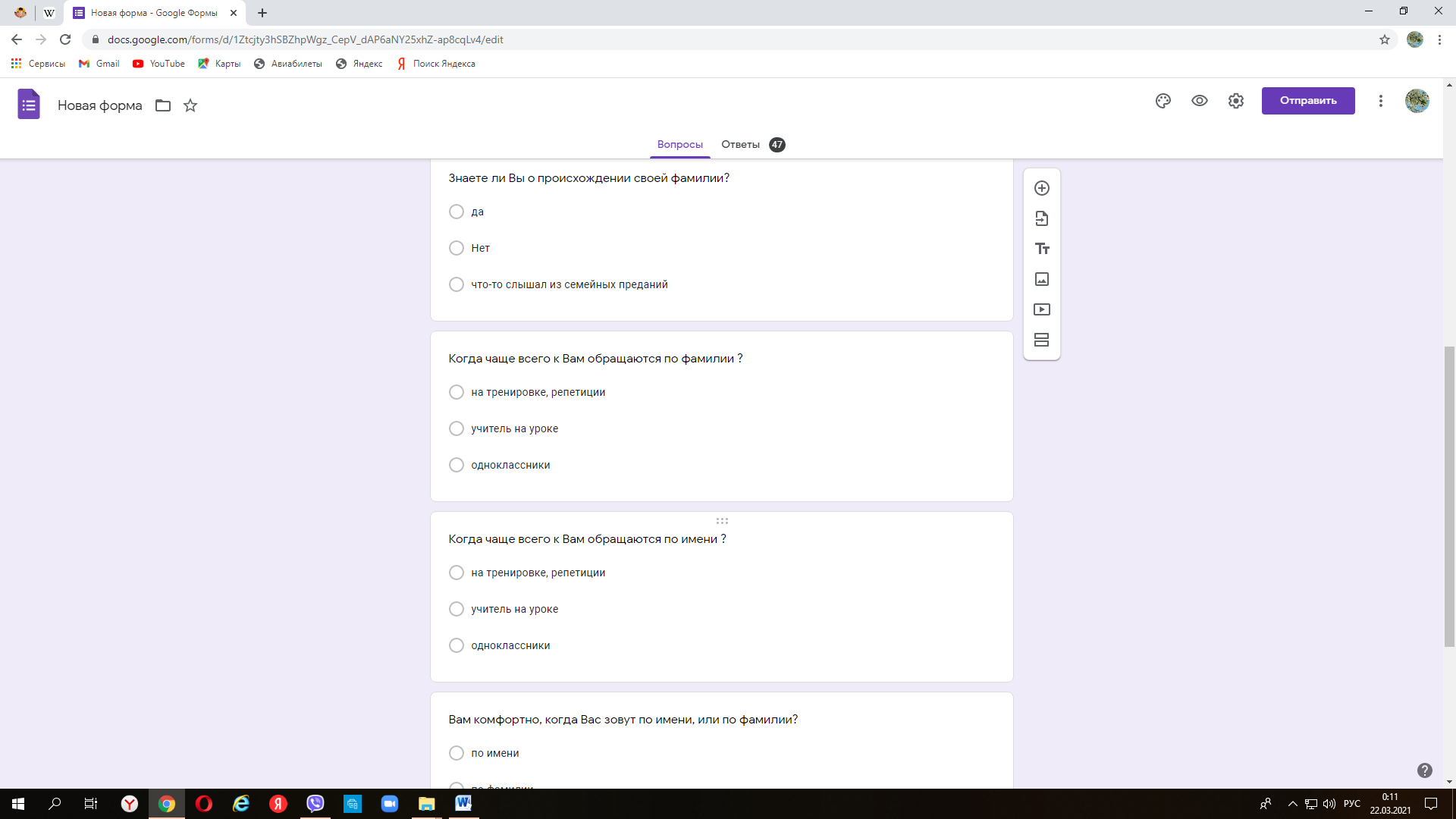 Приложение 3Изучение Алфавитной книги обучающихся ГБОУ лицея №16 г.Жигулёвска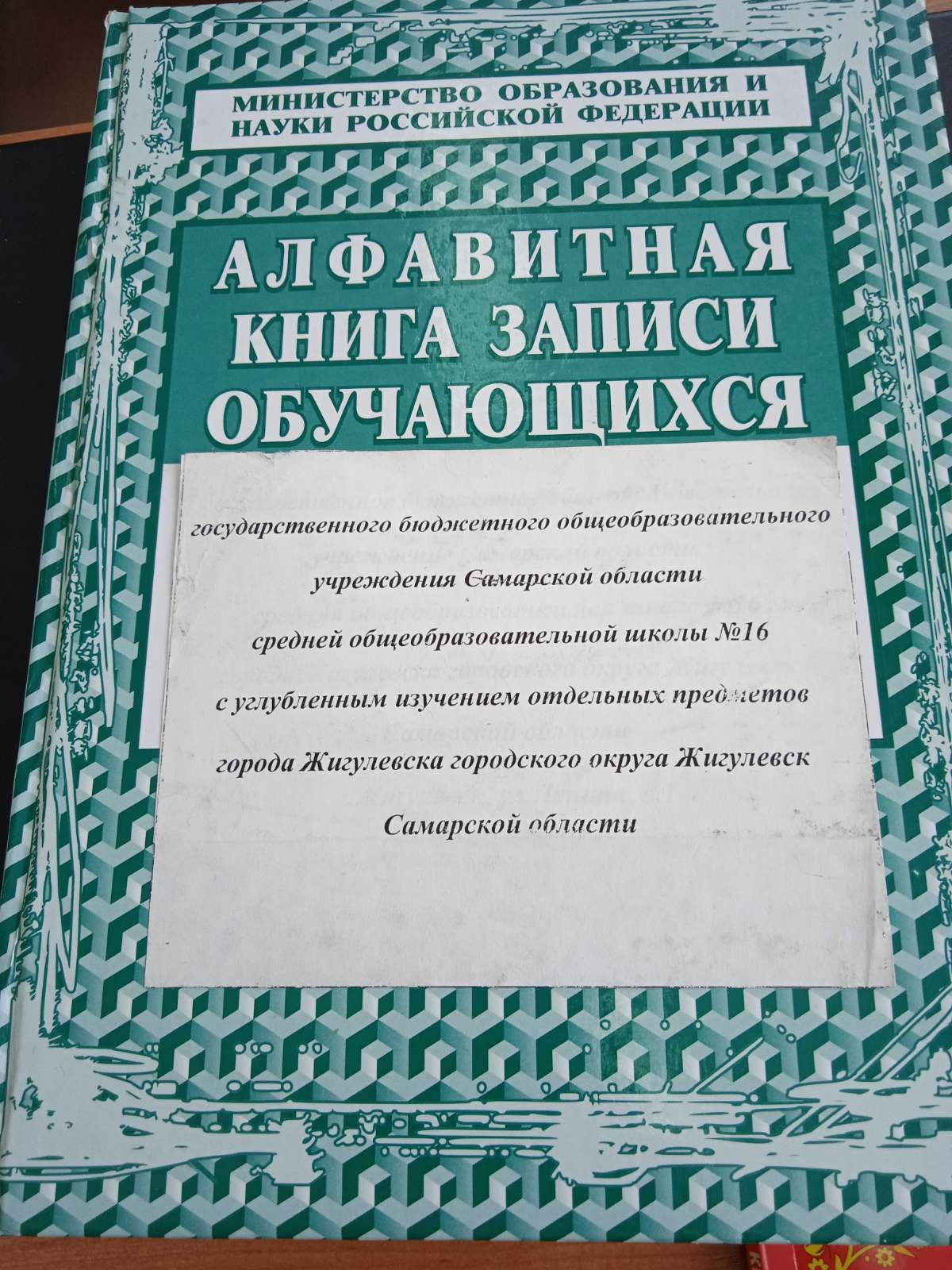 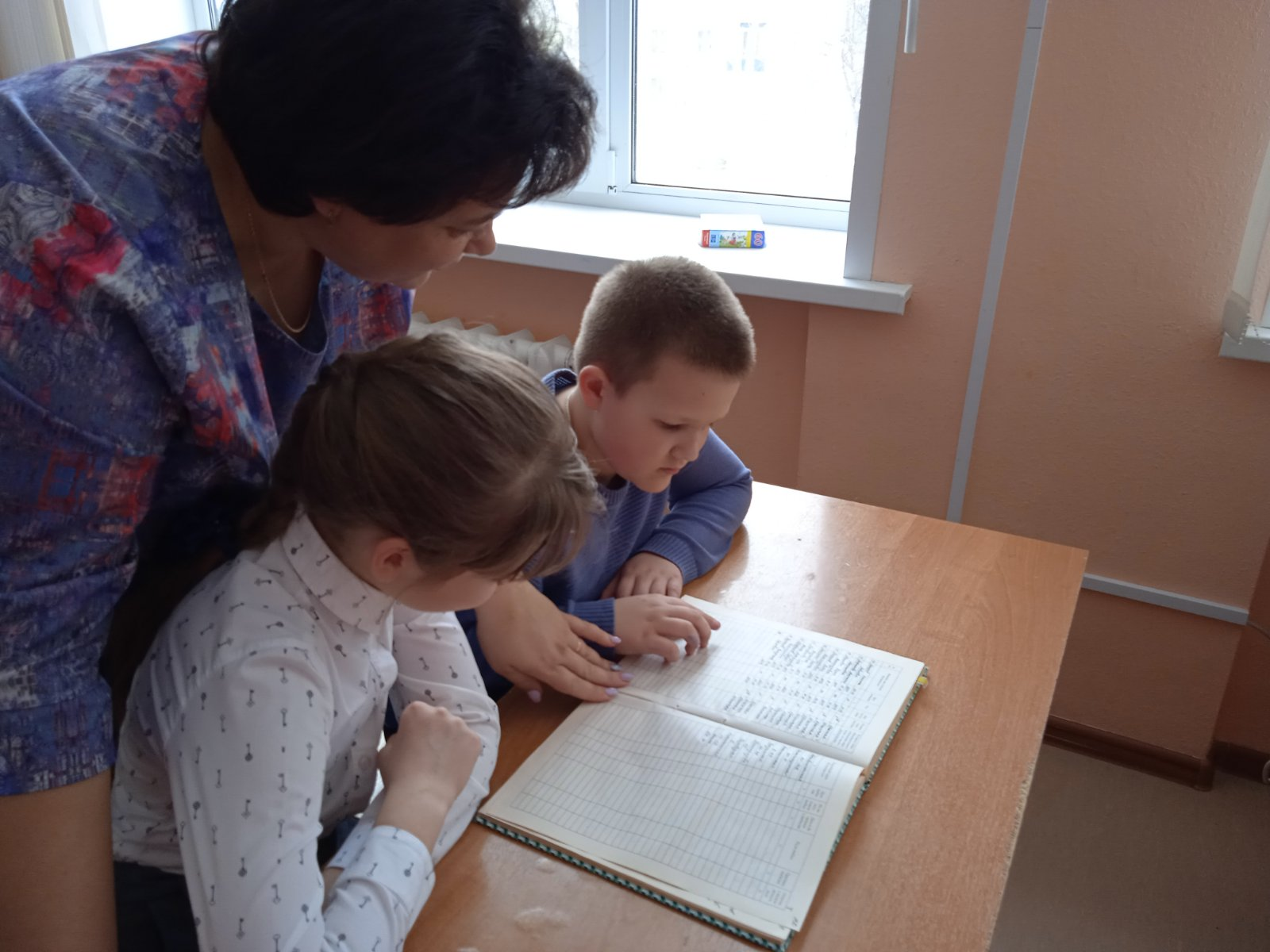 Приложение 4Список 3 «А» класса ГБОУ лицея №16 г.Жигулёвска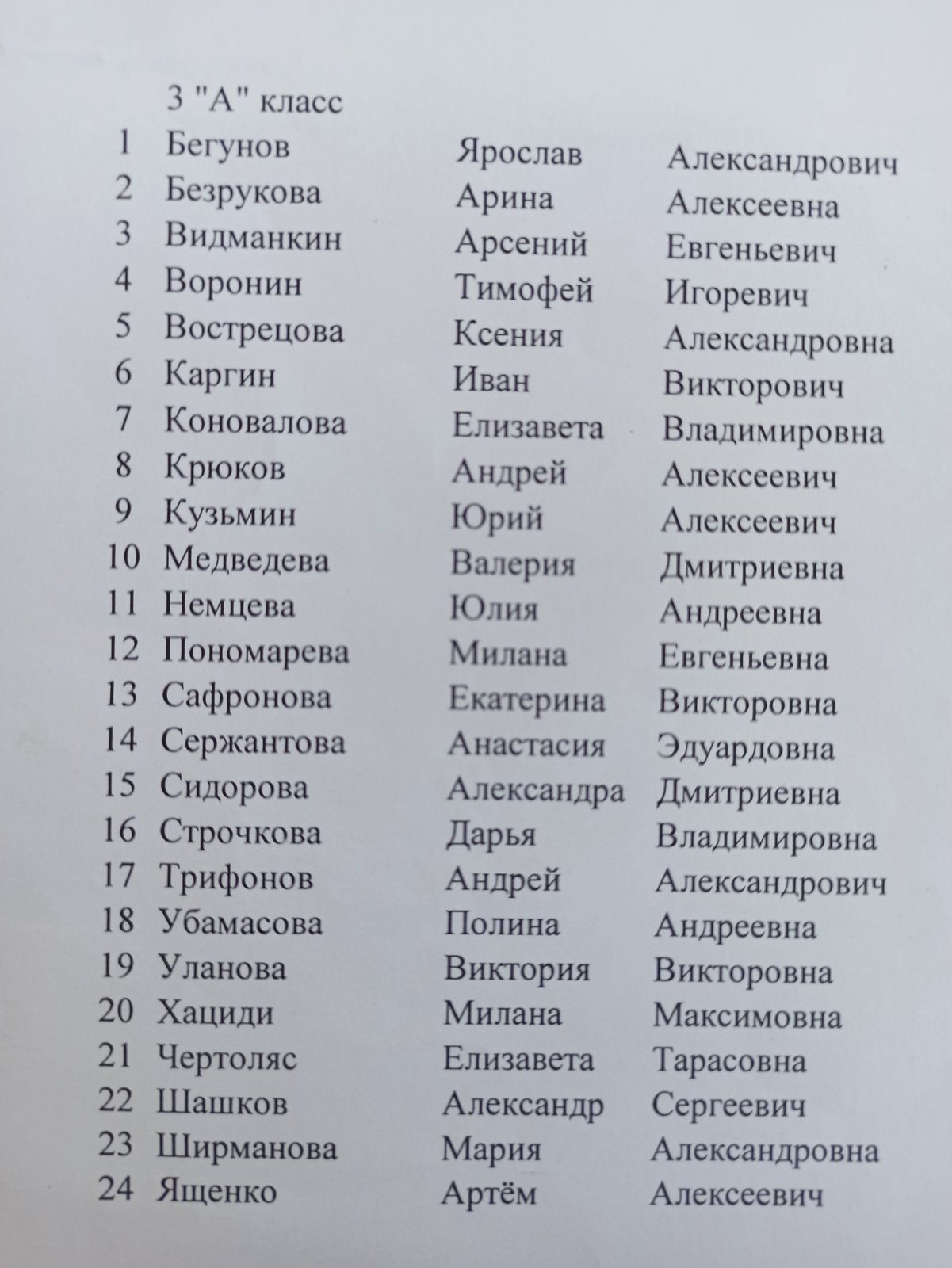 №АнтропонимЧастота встречаемости1Антонов152Васильев103Волков94Горячев125Григорьев126Грошев107Крюков158Медведев129Новиков1710Орлов20АнтропонимпроисхождениеБегуновФамилия Бегунов образована от прозвища Бегун. Предок, его получивший, вероятно, отличался скоростными качествами. Оно может свидетельствовать и о некоторой неусидчивости: человек с таким прозвищем мог делать все на бегу, неаккуратно. Возможно также, что прозвище Бегун имеет отношение к профессии предка: он мог быть гонцом, посыльным.БезруковаРусское фамильное имя Безруков восходит к выражению "без руки". Фамилия происходит от мирского имени Безрукий. Чаще всего этим именем называли человека, имевшего физический изъянВидманкинФамилия Видманкин, вероятно, древнееврейского происхождения, образованная от женского имени, Видма, или фамилии Видманн (Widmann) с приставкой –кин (сын).ВоронинОбразовано от мирского имени Ворон. Такое имя родители присоединялось родителями ребёнка при крещении, чтобы уберечь от «злых сил».ВострецоваФамилия Вострецов принадлежит к древнему типу славянских семейных именований, образованных от личных прозвищ. Возможно, указывает на характер человека «вострый»- быстрый.Каргин Фамилия Каргин образована от прозвища Карга. В разных диалектах слово «карга» имеет разные значения: «ворона», «несообразительный, неумелый человек», «нерачительный в хозяйстве, нерасторопный». Иногда каргой называли корягу, а в переносном значении это слово могло стать прозвищем согнутого, сгорбленного человека. Также слово «карга» в значении «старуха» может употребляться в браной речи.
Таким образом, прозвище Карга указывает на особенности характера, поведения или внешности основателя рода Каргиных либо свидетельствует о том, что он был родственником или воспитанником неуважаемой соседями пожилой женщины. Карга, со временем получил фамилию Каргин.КоноваловаПрозвище Коновал образовано от двух основ: «конь» и «валять». В Древней Руси глагол «валять» имел значение «лечить», поэтому Коновалом называли человека, который занимался лечением лошадей, т.е. ветеринара. Искусство лечения домашних животных традиционно передавалось из поколения в поколение или же согласно традициям ученичества от коновала его помощникам.КрюковОбразовано от прозвища «Крюк». Такое прозвище чаще всего давали людям с плохой осанкой.КузьминОбразовано от мужского имени «Косма» (русифицированного Кузьма).МедведеваОбразовано от мирского имени Медведь. Такое имя родители присоединялось родителями ребёнка при крещении, чтобы уберечь от «злых сил».Немцевавосходит к нарицательному «немец»: это именование окончательно утвердилось за германцами, начиная с Петровской эпохи. Скорее всего, прозвище Немец получил не иностранец, а русский, перенявший какую-либо иностранную привычку: во внешности, одежде, поведении.ПономарёваОбразовано от личного прозвища и относится к распространенному типу русских фамилий.В основе фамилии Пономарев, по одной из версий, лежит именование по занятию: «пономарь» (от греч. «paramonarios» – «прислужник») – это «священнослужитель, обязанный звонить в колокола, петь на клиросе и прислуживать при богослужении»СафроноваОбразовано от имени Сафрон. Ранее это имя звучало, как Сафон.СержантоваОбразовано от имени, прозвища, рода занятий или места жительства дальнего предка человека по мужской линииСидороваОбразовано от имени Сидор. Чаще всего это имя давали первому сыну в крестьянской семье.СтрочковаОбразовано от прозвища «Строчко», что означало слово «строчка». Обычно такие прозвища давали писарям.ТрифоновОбразовано от имени Трифон. Самое распространённое имя до XX века, которым называли мальчиков в крестьянских семьяхУлановавосходит к древнетюркско-татарскому слову «улан», которое в переводе означает «сын, мальчик; конник, конный ратник». Подобным прозванием могли наделить конного воина, кавалериста. Очевидно, родоначальник фамилии был умелым наездником, известным и уважаемым в своей среде, что послужило закреплению за ним данного прозвища.Кроме того, существует личное мужское имя тюркского происхождения Улан. Так, возможно, могли назвать единственного, долгожданного сына.ХацидиОбразовано от имени «Хаци», которое восходит к армянскому существительному «хаци», что обозначает «ясень». Суффикс   -иди- указывает на греческое происхождение фамилии.ЧертолясЭта фамилия означает людей, живущих у кромки леса, отдельно от всей деревни. ШашковВ основу фамилии Шашков легло мужское крестильное, то есть данное при крещении, имя Александр – вернее, его производная форма Шашко. Имя Александр имеет греческое происхождение: от «alexo» – защищаю – и «aner» (род. andros) – человек. Следовательно, это имя можно перевести как «защитник людей».ШирмановаОбразовано от мирского имени Ширман, что на профессиональной лексике портных Среднего Поволжья означало «карман». Такое имя родители присоединялось родителями ребёнка при крещении, чтобы уберечь от «злых сил».ЯщенкоФамилия Ященко относится к распространенному типу украинских фамилий и образована от крестильного имени Иаков